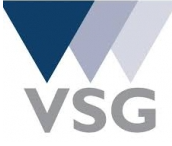 VSG - CleanerFull TimeJob descriptionVSG require a cleaner to work the following shifts inside The Square:

Monday - 10 to 5
Wednesday - 10 to 5
Thurs - 10 to 5
Fri - 10 to 5
Sat - 10 to 5
Sun - 11 to 5

To apply, please send your CV to Jess.packett@mitie.com.Location: The Square, CamberleyDeadline: 28th October